		                     Применяется с 20.10.2023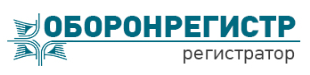 КАРТОЧКА БЕНЕФИЦИАРНОГО ВЛАДЕЛЬЦАзаполняется во исполнение требований Федерального закона от 07.08.2001 г. № 115-ФЗ «О противодействии легализации (отмыванию) доходов, полученных преступным путем, и финансированию терроризма»	Бенефициарный владелец – в целях настоящего документа – физическое лицо, которое в конечном счете прямо или косвенно (через третьих лиц) владеет (имеет преобладающее участие более 25 процентов в капитале) клиентом – юридическим лицом либо имеет возможность контролировать действия клиента. 	Бенефициарным владельцем клиента – физического лица считается это лицо, за исключением случаев, если имеются основания полагать, что бенефициарным владельцем является иное физическое лицо.	Согласно пункту 1 статьи 6.1 Федерального закона от 7 августа 2001 г. № 115-ФЗ "О противодействии легализации (отмыванию) доходов, полученных преступным путем, и финансированию терроризма", юридическое лицо обязано располагать информацией о своих бенефициарных владельцах.КЛИЕНТ (полное наименование, ОГРН / Фамилия, имя и отчество, ИНН (при наличии):  __________________________________________________________________________________________________________________________________________________________________________________________Достоверность приведенных сведений подтверждаю. Проинформирован о необходимости обновления указанных сведений (информации) не реже одного раза в 3 года, при изменении сведений (информации) или при получении соответствующего запроса Регистратора.		М.П.Основания, по которым лицо является (признано) бенефициарным владельцем клиента:Для юридического лица: преобладающее участие в капитале юридического лица прямо либо через третьих лиц возможность контроляДля физического лица:иные основания (описать основания) __________________________ ___________________________________________________________Сведения о бенефициарном владельцеФамилия, имя и отчество (при наличии)Дата рожденияМесто рожденияГражданствоСтатус публичного должностного лица (ПДЛ), указанного в статье 7.3. Федерального закона от 07.08.2001 г. № 115-ФЗ,  должность ПДЛ, а также степень родства либо статус (супруг или супруга) по отношению к ПДЛ (при наличии)ИНН (если имеется)Реквизиты документа, удостоверяющего личностьРеквизиты документа, удостоверяющего личностьНаименование документаСерия (если имеется) и номер документаДата выдачи документаНаименование органа, выдавшего документКод подразделения (если имеется)Для иностранных граждан и лиц без гражданства, находящихся на территории Российской Федерации:Для иностранных граждан и лиц без гражданства, находящихся на территории Российской Федерации:документ, подтверждающий право на пребывание (проживание) в Российской Федерациидокумент, подтверждающий право на пребывание (проживание) в Российской ФедерацииНаименование документаСерия (если имеется) и номер документаДата начала срока действия права пребывания (проживания)Дата окончания срока действия права пребывания (проживания)Адрес места жительства (регистрации) или места пребывания Номера телефонов и факсов (если имеются), иная контактная информация (если имеется)Иные (дополнительные) сведенияДата заполнения: _______________________________________________________________________________________________________ПОДПИСЬ:______________________________________________Фамилия И.О. клиента или Фамилия И.О. уполномоченного представителя клиента; должность лица, имеющего право действовать от имени юридического лица без доверенности, или реквизиты доверенности представителя